AREA 1 – STAGE 1OUTCOMESA student:MA1-1WM - describes mathematical situations and methods using everyday and some mathematical language, actions, materials, diagrams and symbolsMA1-10MG - measures, records, compares and estimates areas using uniform informal unitsAREA 2 – STAGE 1OUTCOMESA student:MA1-1WM - describes mathematical situations and methods using everyday and some mathematical language, actions, materials, diagrams and symbolsMA1-3WM - supports conclusions by explaining or demonstrating how answers were obtainedMA1-10MG - measures, records, compares and estimates areas using uniform informal unitsCONTENTplanMeasure and compare areas using uniform informal unitscompare, indirectly, the areas of two surfaces that cannot be moved or superimposed, eg by cutting paper to cover one surface and superimposing the paper over the second surface1predict the larger of the areas of two surfaces of the same general shape and compare these areas by cutting and covering1use uniform informal units to measure area by covering the surface in rows or columns without gaps or overlaps2select and use appropriate uniform informal units to measure area (Reasoning)2explain the relationship between the size of a unit and the number of units needed to measure an area, eg 'I need more tiles than workbooks to measure the area of my desktop' (Communicating, Reasoning) 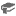 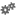 2describe why the area remains constant when units are rearranged (Communicating, Reasoning) 3describe any parts of units left over when counting uniform informal units to measure area (Communicating)3use computer software to create a shape and use a simple graphic as a uniform informal unit to measure its area (Communicating) 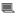 4record areas by referring to the number and type of uniform informal unit used, eg 'The area of this surface is 20 tiles' 4estimate areas by referring to the number and type of uniform informal unit used and check by measuring5discuss strategies used to estimate area, eg visualising the repeated unit (Communicating, Problem Solving)5CONTENTplanCompare and order several shapes and objects based on area using appropriate uniform informal units (ACMMG037)draw the spatial structure (grid) of repeated units covering a surface6explain the structure of the unit tessellation in terms of rows and columns (Communicating)6compare and order the areas of two or more surfaces that cannot be moved, or superimposed, by measuring in uniform informal units7predict the larger of two or more areas and check by measuring (Reasoning)7record comparisons of area informally using drawings, numerals and words, and by referring to the uniform informal unit used 7